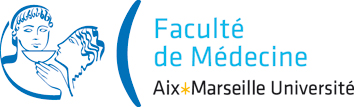 Département Universitaire de Médecine GénéraleGroupe d’échange de pratiques  (GEPECA-MSU) Aix 13DUMG Marseille 2012Dr. Gaétan GentileMédecin généraliste Maitre de conférence associé des universitésMembre de la commission des recommandations de bonne pratique HASCourriel: gaetan.gentile@univ-amu.fr   Téléphone: 0442921810Portable: 0623932801Réunion des ECA-MSU de la région d’Aix en Provence et des INTERNES  en MG durant  le semestre de maitrise de stage Le cadreSous le mode des évaluations des pratiques professionnellesPrésentation de cas clinique au cours des 2 premiers mois du stage avec DiaporamaPrésentation 2 RSCA validant un module théorique durant le semestre de stage (Diaporama et support papier): les premiers travaux de recherche des internes en médecine générale (voir cadre)Evaluation des IMG (voir grille)Nombre de réunionsObligatoires et validantes3 réunions dans le semestre en soiréeDates définies au début du semestre (voir coordonnateur local)Les responsablesSous la responsabilité du coordonnateur régional localPrésence obligatoire des IMG Présence obligatoire des ECA-MSUPrésence du coordonnateur localLe diaporama RSCA (Plan)TitreDate du RSCA:Nom de l’interne:Courriel de l’interne: Nom du ECA-MSU:Description du cas cliniqueOn est plus souvent face à une situation dont la réponse est fonction de la personnalité du malade, de la personnalité du soignant, de la relation qui s’installe entre les 2, du contexte, et des connaissances de chacun des 2 et de la mise en œuvre de ces connaissances. Il faut aller, par l’interrogatoire, l’observation et l’examen, à la recherche des signes qui ne sont pas encore des symptômes, les interpréter , tenir compte de ses propres émotions et de ses doutes, du contexte, (urgence, temps, argent..)Tel que vous l’avez vécu en tant que soignantVous êtes le premier effecteur médicalAdministratif, biomédical, psycho-relationnel, social mais aussi éthique, réglementaire... Les solutions proposées dépendent de plusieurs stratégies de résolution de problème et sont le fruit d'une réflexion et  d'un choix prenant en compte la complexité de la situationExposé de la problématiqueQuels sont les problèmes posés ?Les problèmes sont formulés par des questions précises se rapportant à la résolution de la situation clinique Quelles questions dois je me poser pour résoudre les problèmes posés?Les questions sont en adéquation avec les tâches et fonctions de la MG définies par le référentiel métier Ce qu’a fait l’interne et pourquoi Récit- prenant en compte les temps de la consultation et les temps en dehors de la consultation, concernant la globalité du patient  relatant la succession dans le temps de l'ensemble des faits marquants, des comportements réels, des sentiments vécus par le narrateur et de l'ensemble des éléments (description physique, présentation, paroles échangées, ton, attitudes, sensations, sentiments ressentis, interactions, transfert...)  permettant de suivre la démarche de résolution de problème DémarcheLes données exploratoires de la plainte initiale ou identifiée sont racontées, aussi bien les éléments sémiologiques que l'ensemble des données permises par le recueil, l'argumentaire de la décision est explicité, la négociation avec le patient et les éléments de la stratégie éducative sont rapportées Rappel clinique des bonnes pratiques La recherche documentaireElle doit d’abord être guidée par un objectif précis, (si possible un par question) Elle doit ensuite s’appuyer sur un ou plusieurs mots clés à définir en fonction de l’objectif. Elle doit ensuite s’orienter vers un domaine particulier (épidémiologie, diagnostic, traitement, médecine générale, Etc.)Elle doit définir son niveau d’exhaustivité (toute la littérature mondiale ou les publications françaises les plus récentes en médecine générale...)Synthèse et Traces d’apprentissageQuelles sont les compétences acquises et seront-elles utilisables dans une situation semblable ?Acquisition de nouvelles compétencesTraces d'apprentissage: utilité des traces produitesLa synthèse identifie les solutions aux problèmes posés en comparant les connaissances et compétences antérieures et celles nouvellement mentionnées, en comparant les solutions proposées et celles mises en œuvre dans la situation clinique, avec des éléments de réflexion pour savoir si les éléments nouveaux pourront être mis en œuvre dans des situations comparables Les traces d'apprentissage produites reflètent l'ensemble des travaux effectués et peuvent être facilement conservées et réutilisées par l'étudiant Grille d’évaluation (par l’ECA-MSU) et d’auto-évaluation (par l’interne)RSCA-DUMG MarseilleP= pertinentA=améliorableI=insuffisantCRITERES Votre production sera appréciée sur les éléments suivants entre P caractérisant la pertinence de votre travail et I son insuffisance éventuelle. Elle doit pouvoir être discutée et argumentée au cours de l'entretien. Les éléments n'y figurant pas sont considérés comme acquis puisque n'ayant pas fait l'objet de travail et doivent également pouvoir être argumentés au cours de l'entretien.Problématisation et objectifs d'étude:1/ Pertinence des questions formulées :       P	Les problèmes sont formulés par des questions précises se rapportant à la résolution de la situation exemplaire       A	Les problèmes sont formulés par des questions générales se rapportant plus ou moins à la résolution de la situation exemplaire        I	Les problèmes ne sont pas formulés sous forme de question, mais sous  forme de sujets généraux d’étude à traiter, ou ne se rapportent pas à la résolution de la situation exemplaire 2/ Adéquation des questions avec les tâches et fonctions de la MG:      P	Les questions sont en adéquation avec les tâches et fonctions de la MG définies par le référentiel métier      A	Les questions sont parfois en dehors du champ de la médecine générale       I	Les questions ne concernent pas le champ des soins primaires3/ Précision de  la définition des objectifs d'étude   P	La définition des objectifs est précise en fixant des tâches d’apprentissage précises      A	La définition est vague sans tâche d'apprentissage clairement identifiée       I	Il n’y a pas d’objectif d’étude notifié, il n'y a pas de tâche d'apprentissage identifiée4/ Adéquation des objectifs d'étude avec les problèmes posés       P	Les objectifs sont clairement en adéquation avec les problèmes posés et l'étude permettra d'y répondre       A	Les objectifs ne sont que partiellement en adéquation avec les problèmes posés       I	Les objectifs sont discordants avec les problèmes posés et l'étude ne pourra pas y répondre Recherche documentaire 1/ Adéquation de la recherche avec les objectifs       P	 La recherche est en adéquation avec les objectifs d’étude identifiés       A	Le choix et la recherche des documents considérés sont insuffisamment adaptés en regard des objectifs d’étude       I	Les documents recherchés ne sont pas adaptés aux objectifs d'étude ou il n'y pas d’élément documentaire étayant les réponses aux objectifs d'étude 2/ Pertinence des références      P	Le choix des références est de bon niveau de preuve et permet de répondre aux questions posées      A	Le choix des références est de niveau de preuve discutable ou ne permet de répondre que partiellement aux questions posées       I	Le choix des références est de niveau de preuve insuffisant ou ne permet pas de répondre aux questions posées3/ Qualité des réponses aux questions posées        P	Le texte est clair, concis, identifie les réponses aux questions posées, dont les références sont citées tout au long du texte selon les recommandations en vigueur avec mention du niveau de preuve       A	Le texte ne répond pas toujours clairement aux questions précises bien qu’il comprenne des notes d’analyse bibliographique, des résumés des entretiens avec les personnes ressources ou de discussions collégiales, ou n'est pas référencée de manière suffisante ou le niveau de preuve n'est pas mentionné        I	Le texte ne permet pas de répondre aux questions posées, ou n'est pas clair, ou n'est pas référencéSynthèse1/ Identification des points clés du RSCE pour l’étudiant      P 	Les points importants du travail en soins primaires sont identifiés de manière explicite et claire de façon à pouvoir être réutilisés dans d’autres situations      A	Les points importants du travail apparaissent de manière inégale et ne sont pas réutilisables facilement
      I	Les points importants ne sont pas identifiables, paraissent absents ou sur le même plan que des points de détail ou de lointain rapport avec les soins primaires2/ Acquisition de nouvelles compétences      P	 La synthèse compare les connaissances et compétences antérieures et celles acquises par le travail, en comparant les solutions proposées et celles mises en œuvre dans le RSCE      A	La synthèse apporte des éléments imparfaits rendant compte du processus d'apprentissage et permet difficilement de comparer les solutions proposées et celles mises en œuvre       I	La synthèse est absente ou ne rend pas compte de l'apport du travail effectué, ou ne compare pas les solutions proposées et celles mises en œuvreTraces d'apprentissage 1/ Utilité des traces produites     P	Les traces d'apprentissage produites reflètent l’ensemble des travaux effectués, sont bien présentées et peuvent être facilement conservées et réutilisées par l’étudiant      A	Les traces d'apprentissage ne reflètent qu’une partie des travaux effectués, sont moyennement bien présentées, ou ne sont que moyennement réutilisables par l'étudiant         I	Les traces d’apprentissage rendent insuffisamment compte des travaux attendus, ou sont présentées de manière non pertinente et ne sont pas réutilisables efficacement par l’étudiantTous ces éléments vous sont fournis en détail de manière à ce que vous sachiez exactement sur quels critères vous serez évalués. Ils constituent un guide pour votre travail vous permettant d'orienter votre synthèse et de nourrir la qualité de vos arguments. Le RSCA est un récit descriptif et analytique d'une situation professionnelle complexe vécue par l'internePAIUne introduction précise le contexte (lieu et date) et la raison du choix de ce cas complexeIl tient compte de la clinique, du contexte et du vécu des protagonistes.Description de ce qui a été fait en terme de performancesDescription de ce qui a été ressenti en terme de vécuPROBLEMATISATION ET OBJECTIFS D'ETUDE 	PAIPertinence des questions formulées 	Adéquation des questions avec les tâches et fonctions de la MG 	Précision et adéquation de la définition des objectifs d'étude 	RECHERCHE DOCUMENTAIRE 	PAIAdéquation de la recherche avec les objectifs 	Pertinence des références 	Qualité des réponses aux questions posées 	SYNTHESE du TRAVAILPAIIdentification des points clés 	Acquisition de nouvelles compétences 	Utilité des traces d’apprentissage produites 	NOTE GLOBALEPAI